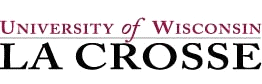 No FCOI to Report Form - SubrecipientInitial				Annual   PHS Agency or Office: PHS grant/contract number:Name of the project’s UW-L PI(s)/PD(s):Name of the investigator for whom this form was completed:Institutional affiliation:The above named investigator either has:	Reported no SFIs	Reported no SFIs that constitute FCOIs	FCOIs that have closed since the last reporting (***PHS requires documentation of closed FCOIs as part of the FCOI reporting process.  Please complete the PHS FCOI Reporting Form to document the FCOI’s closure.)Completed by SOMEOFFICIALPERSON, a designated representative for 		 (NAME OFSUBCONTRACTINGINSTITUTION)SIGN _____________________________________DATE _____________________________